Wellington City Newsletter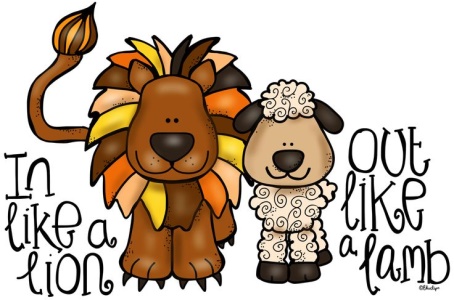 March 2017Spring is just around the corner and Daylight Savings time begins March 12th. The extra hour of light is always appreciated, especially to help maintain our yards. The irrigation season typically begins in April, and this year we are fortunate to start the season with more water than usual. Water conservation, however, is still important. During the two previous watering seasons, Wellington City residents have rationed water, and it has been educational for the City. One important realization has been that watering only two days a week did not kill our lawns, and we still had lovely flowers and gardens. I know my lawn was just as beautiful last year as it was during the years I watered every other day. Taking water turns has also helped to maintain the irrigation system. The draw on the settling pond appeared to work better during the past two. Less maintenance has also been needed at the pumphouse, except of course for when the lightning strike fried the VFD card last September. Once again the City Council and I are requesting residents to follow a watering turn. This is still to help to conserve water as we never know how much we will actually have throughout the entire season. Again, it is voluntary. This is a third-year rotation so that everyone has a turn watering on Saturday, and the rotation is as follows:•    Monday and Thursday: South Side of Main Street•    Tuesday and Friday: Individuals North of the Cemetery•    Wednesday and Saturday: North Side of Main StreetAs my previous newsletters have stated the $58k the State allotted to the City to ease our financial burden following the change of Point of Sales Tax in 2011 had a sunset period. Last year in the Public Works department the City was able to hire a part-time individual to help Kory and Ed maintain the City. Unfortunately, this year we will not have this additional help. Please take the time to help out in your neighborhood, in the park, and in the cemetery. Any and all efforts, such as sweeping the sidewalks and gutter or trimming and hauling your own yard debris away, are appreciated. There is extra need during the SPRING and SUMMER Seasons for help at the Cemetery! Please contact Councilwoman Noyes, who is over the cemetery, to coordinate those efforts. Wellington City is always looking for volunteers to help maintain the community. Sometimes coordinating this help, however, is challenging. The City is looking to utilize a new website, Just Serve (justserve.org), to simplify this coordination. Taking advantage of the website would connect the City with volunteers to help maintain the cemetery and park, and to assist with the Price River Clean-Up Project. Wondering just what is going on with the Price River Clean-Up Project? Well, Wellington City is currently waiting to find out if it received more funds from NRCS for the project. Additionally, both Senator David Hinkins and Representative Christine Watkins have approached the State on the City’s behalf to request money to assist. I went to the State Capitol to sit in on the presentation to the Senate Committee for that fund, but until the legislative session closes Wellington City will not hear back on that decision. A 404 Permit is required before any River Projects can start, and this permit alone will have a guesstimated cost of $40k or more. True, our grandfathers were not required to follow the Policies and Regulations now set by the Environmental Agencies of the State and Federal Government, and therefore were able to maintain the river easier than we are today. Unfortunately now of days legal trouble follows anyone who deviates from these policies, my how the world has changed. Wellington City would like to thank the Carbon County Road Department for its wonderful efforts last fall to help clean the river banks near the 100 East Bridge. If and when a 404 Permit is obtained, the City will move forward to clean other areas of the river. Finally, the 24th of July Celebration is almost upon us, but not without a few hiccups. The company that supplies the tents and kids entertainment for the celebration has gone out of business. Although the City is looking for a replacement, the costs are still unknown. Additionally, funding for the celebration is down. In years past it costs the City anywhere from $7k to $10k to sponsor the event. The City is asking for donations to help ensure this event is still successful. To help move this event forward the City is seeking creative and motivated individuals please contact Councilman Marvon Willson if interested. Wellington City will get through these difficult times and come out stronger! On a positive note, the Miller’s Travel Plaza is complete. Drive out to see the beautiful new building. We will the Miller Company the best for their future in Wellington, and appreciate this great, beautiful addition to Wellington City limits. 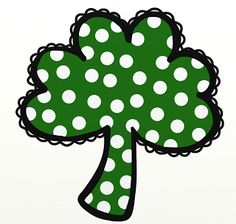 Mayor Joan Powell